 		    HARMONOGRAM ZAJĘĆ „KRAKOWSKA BASKETMANIA”  W   SZKOŁACH PODSTAWOWYCH W KRAKOWIE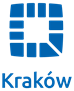 NA OKRES   03.09.2018 – 30.09.2018LPNR. SZKOŁYtrener telefonPONIEDZIAŁEKWTOREKŚRODACZWARTEKPIĄTEKSOBOTA1.ZSO nr 13 ul. Kazimierza Odnowiciela 2Joanna Pierzchała-Cempura50230173814.30 – 15.3014.30 – 15.302.SP 27ul. Podedworze 16Sławomir ŚwiderKontaktE. Kaltenberg79267799916.00 – 17.0016.00 – 17.003.SP 29ul. Dembowskiego 12Łukasz LeżańskiKontaktG. Radwan69768923615.30 – 16.3014.30 – 15.304.SP 37os. Stalowe 18Paweł Łyko50515778515.20 – 16.2015.20 – 16.205.SP 38ul. Francesco Nullo 23Paweł Łyczko50141756816.20 – 17.2016.20 – 17.206.SP 43ul. Myślenicka 112Renata Podlasińska79821164217.15 – 18.1516.15 – 17.157.SP 47ul. Myśliwska 64Kinga Wilk66191765116.20 – 17.2015.30 – 16.308.SP 53ul. Skośna 8Przemysław Ostrowski50125588018.30 – 19.3018.30 – 19.309.SP 113ul. Stachowicza 33Mateusz Piech51041622816.25 – 17.2517.20 – 18.2010.SP 162ul. Stojałowskiego 31Piotr Czajkowski60276073216.00 – 17.0013.10 – 14.10